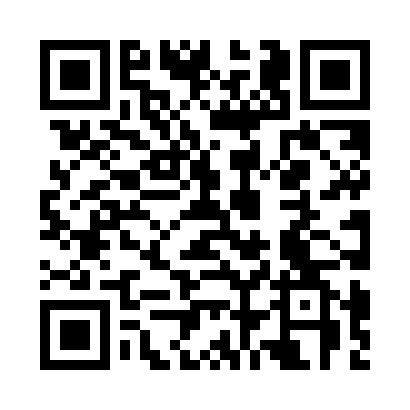 Prayer times for Burnt Hills, Ontario, CanadaWed 1 May 2024 - Fri 31 May 2024High Latitude Method: Angle Based RulePrayer Calculation Method: Islamic Society of North AmericaAsar Calculation Method: HanafiPrayer times provided by https://www.salahtimes.comDateDayFajrSunriseDhuhrAsrMaghribIsha1Wed4:225:551:026:028:109:442Thu4:205:541:026:038:119:453Fri4:185:521:026:048:139:474Sat4:165:511:026:048:149:495Sun4:145:491:026:058:159:506Mon4:125:481:026:068:169:527Tue4:115:471:026:068:179:548Wed4:095:451:026:078:199:569Thu4:075:441:026:088:209:5710Fri4:055:431:026:088:219:5911Sat4:035:421:026:098:2210:0112Sun4:025:411:026:108:2310:0213Mon4:005:391:026:108:2410:0414Tue3:585:381:026:118:2510:0615Wed3:575:371:026:128:2710:0716Thu3:555:361:026:128:2810:0917Fri3:545:351:026:138:2910:1118Sat3:525:341:026:148:3010:1219Sun3:505:331:026:148:3110:1420Mon3:495:321:026:158:3210:1621Tue3:475:311:026:168:3310:1722Wed3:465:301:026:168:3410:1923Thu3:455:291:026:178:3510:2024Fri3:435:291:026:178:3610:2225Sat3:425:281:026:188:3710:2326Sun3:415:271:026:198:3810:2527Mon3:405:261:026:198:3910:2628Tue3:385:261:036:208:4010:2829Wed3:375:251:036:208:4110:2930Thu3:365:251:036:218:4210:3031Fri3:355:241:036:218:4210:32